Image 1: Bird’s Eye ViewThis image provides context to premises orientation and information about nearby premises and risk areas such as bodies of water, poultry premises, feed mills, etc. Include three parcels out from your premises, identify major cross roads, topography of the area, relevant premises or potential risk areas. 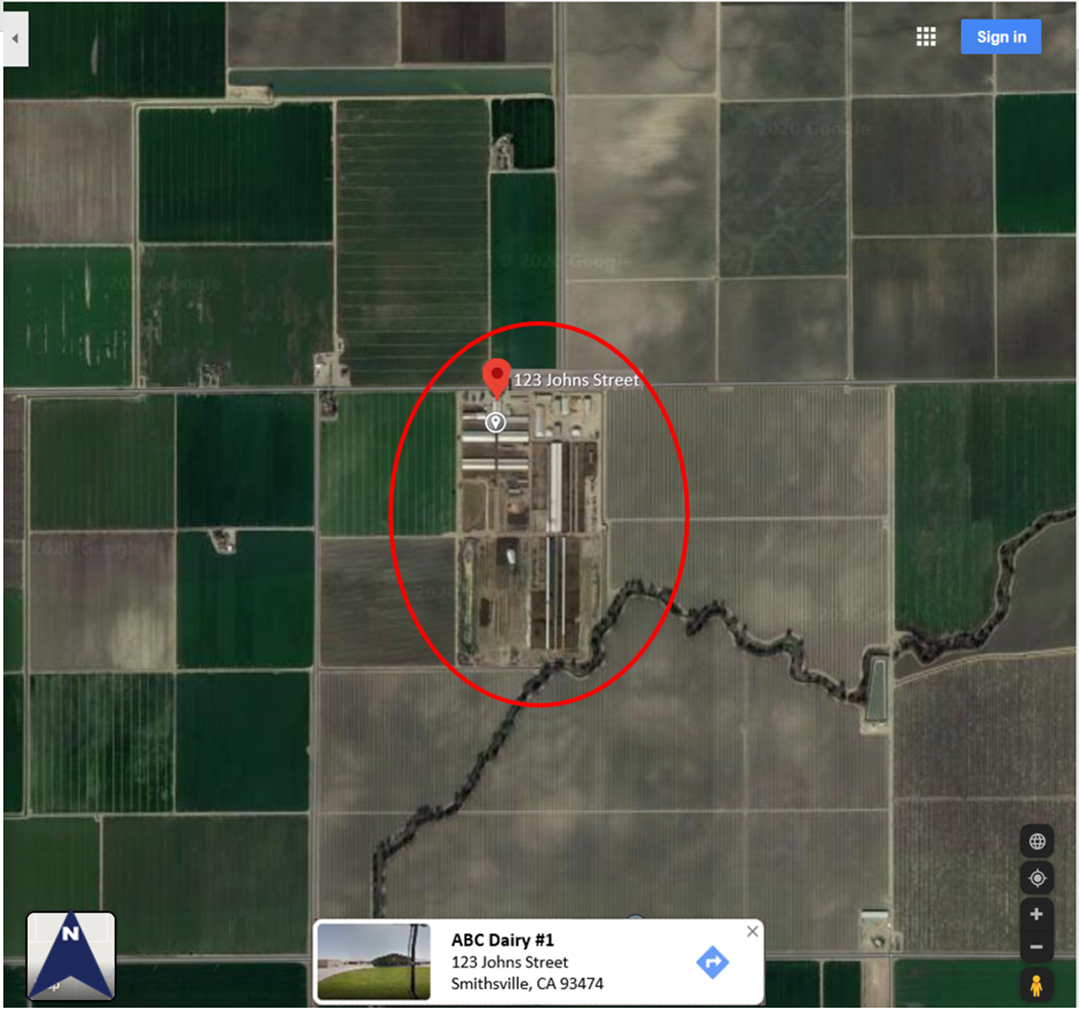 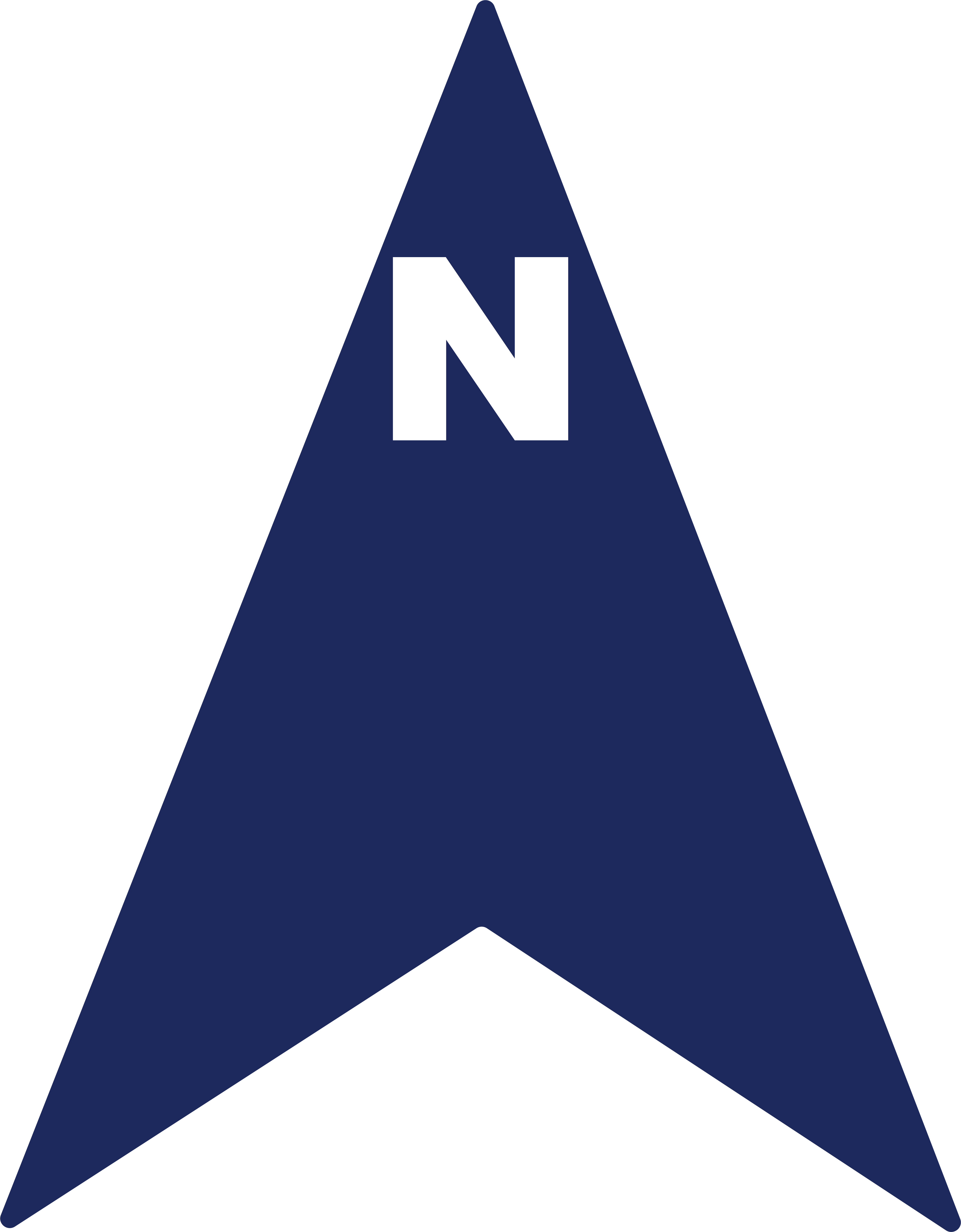 Image 2: Premises StructuresThis image allows identification all of the structures on the premises.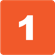 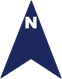 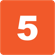 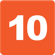 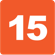 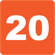 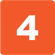 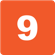 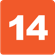 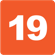 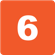 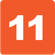 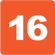 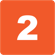 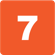 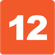 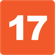 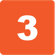 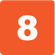 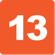 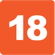 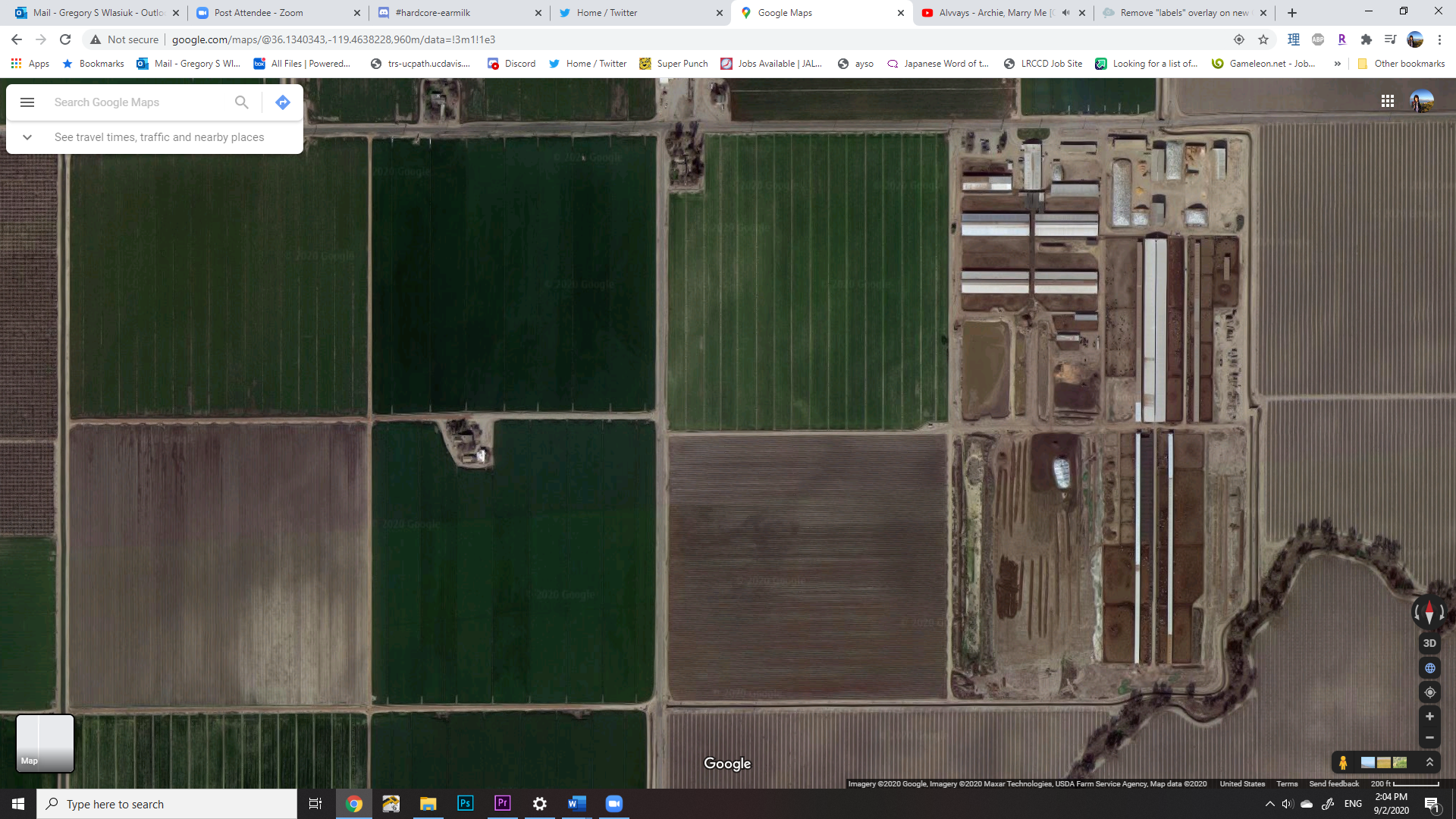 Image 3: SFS Biosecurity MeasuresThis image illustrates the layout of premises and detailed information about the biosecurity measures. Please include items listed in the legend to identify activity on your premises.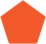 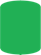 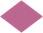 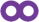 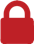 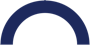 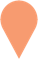 Note: Use the icons that indicate your biosecurity and managements practices. Some icons may not apply to your operation. 1[Example: Offices]11[Example: Dry lots]2[Example: Milking Parlor]12[Example: Lagoon/ manure compost]3[Example: Free Stall #1]13[Example: Settling Basins]4[Example: Free Stall #2]14[Example: Lagoon]5[Example: Free Stall #3]15[Example: Employee and Visitor Parking]6[Example: Free Stall #4]16[xxxxx]7[Example: Free Stall #5]17[xxxxx]8[Example: Commodity Barns / Silage]18[xxxxx]9[Example: Dry lots]19[xxxxx]10[Example: Dry lots]20[xxxxx]Compass  Non-essential 
Pick-ups/DeliveriesPBA Outer BoundaryEmployee/Visitor ParkingPerimeter Access PointsPropane TankLocked Gates or DoorsManure Pile  Vehicle C&D stationsPublic RoadFull PPE StationsFoot Traffic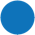 Hand SanitizingManure Hauler Traffic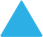 Foot Bath StationsFeed Delivery Traffic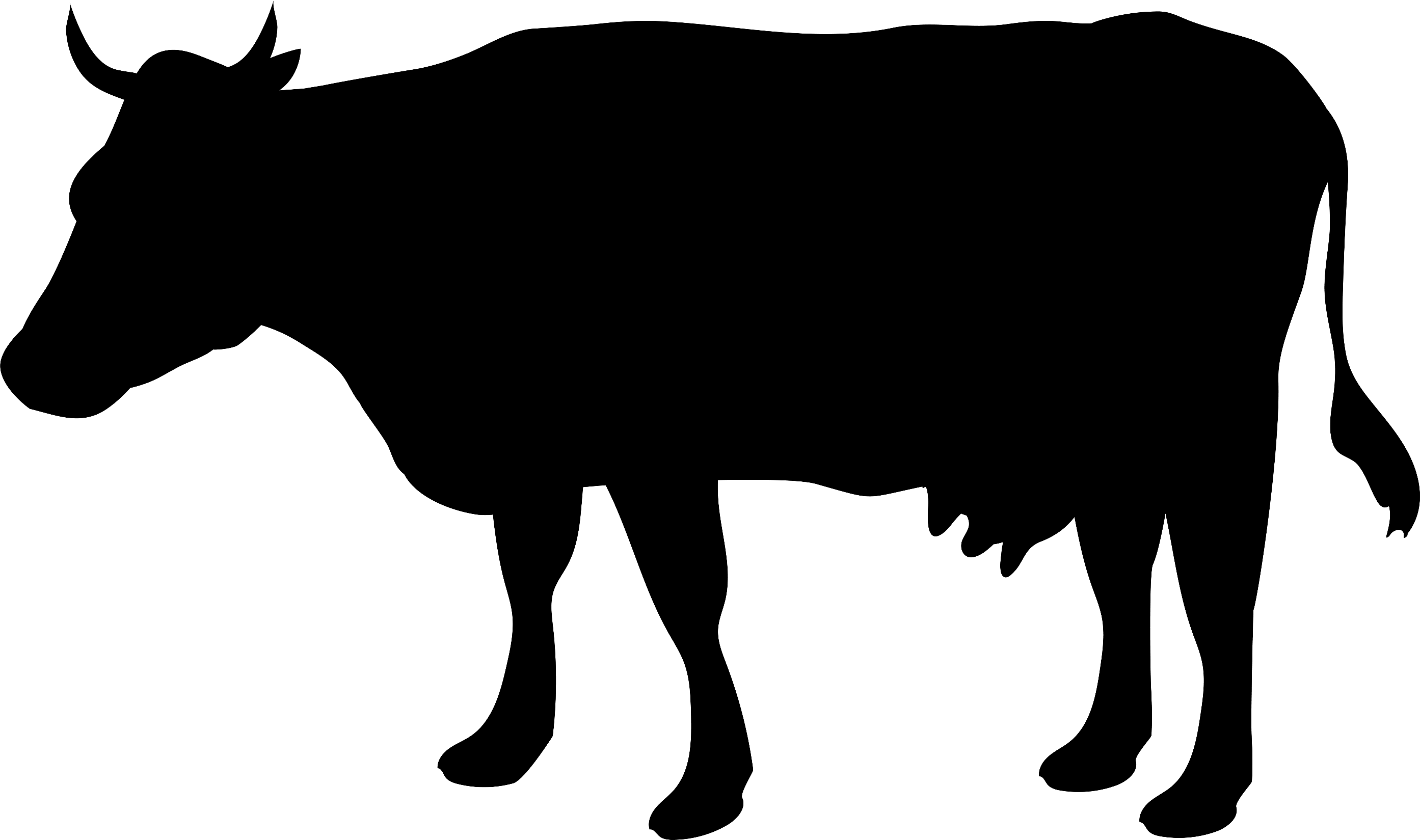 Deadstock pileMilk Pick Up Delivery TrafficGarbage Barrel or DumpsterRendering Traffic